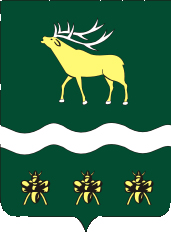 АДМИНИСТРАЦИЯЯКОВЛЕВСКОГО МУНИЦИПАЛЬНОГО РАЙОНА ПРИМОРСКОГО КРАЯ РАСПОРЯЖЕНИЕ О заседании комиссии по проведению оценки эффективности реализации муниципальных программ	В соответствии с Федеральным законом от 28.06.2014 года № 172-ФЗ «О стратегическом планировании в Российской Федерации» и в целях исполнения постановления Администрации Яковлевского муниципального района от 26.08.2015 года № 298 «Об утверждении Порядка разработки, реализации и оценки эффективности муниципальных программ Яковлевского муниципального района» (в ред. пост. от 09.11.2015 № 383, от 20.01.2016 № 8, от 29.11.2016 № 402, от 23.10.2017 № 870, от 07.11.2018 №606)1. Назначить заседание комиссии по проведению оценки эффективности реализации муниципальных программ на 20 марта 2019 года (11.00).2. На комиссии заслушать отчет: заместителя главы Администрации Яковлевского муниципального района, начальника отдела экономического развития, начальника финансового управления, начальника отдела жизнеобеспечения, начальника отдела ГОЧС, начальника отдела по имущественным отношениям, начальника отдела молодежной политики и спорта, начальника отдела образования, начальник отдела архитектуры и градостроительства, начальника МКУ «ХОЗУ», директора МКУ «ЦО и СО», директора МКУ «Управление культуры», по итогам исполнения муниципальных программ за отчетный финансовый год.3. Контроль за исполнением настоящего распоряжения возложить на первого заместителя главы Администрации Яковлевского муниципального района Левченко С.И.Глава района - глава АдминистрацииЯковлевского муниципального района 					Н.В. Вязовикот06.03.2019с. Яковлевка№92